Приложение № 1 к постановлению администрации Никольского муниципального района от 06 февраля 2020 г. №84План мероприятий по достижению значений целевых показателейрегионального проекта «Жилье» в рамках национального проекта «Жилье и городская среда», реализуемого на территории Никольского муниципального района на период до 2024 года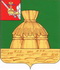 АДМИНИСТРАЦИЯ НИКОЛЬСКОГО МУНИЦИПАЛЬНОГО РАЙОНАПОСТАНОВЛЕНИЕ06.02.2020  года                                                                                                                               № 84г. НикольскОб утверждении Плана мероприятий по достижению значений целевых показателейрегионального проекта «Жилье» в рамках национального проекта «Жилье и городская среда», реализуемого на территории Никольского муниципального района на период до 2024 годаВ соответствии с Указом Президента Российской Федерации от 07 мая 2018 года № 204 «О национальных целях и стратегических задачах развития Российской Федерации на период до 2024 года» администрация Никольского муниципального района,ПОСТАНОВЛЯЕТ:1. Утвердить План мероприятий по достижению значений целевых показателей регионального проекта «Жилье» в рамках национального проекта «Жилье и городская среда», реализуемого на территории Никольского муниципального района на период до 2024 года (прилагается).2. Контроль за реализацией настоящего постановления возложить на заведующего отделом по муниципальному хозяйству, строительству, градостроительной деятельности и природопользованию Управления народно – хозяйственного комплекса администрации Никольского муниципального района – Е.В. Кокшарова.3. Постановление вступает в силу со дня подписания.Руководитель администрации Никольского муниципального района                         		                                   А.Н. Баданина№ п/пНаименование мероприятийСрок реализации мероприятияОтветственный исполнительНаименование целевого показателя1Корректировка и размещение для общественного обсуждения проекта муниципальной программы «Формирование современной городской среды на территории Никольского муниципального района на 2018 – 2024 годы»Ежегодно ноябрь - январьОтдел по муниципальному хозяйству, строительству, градостроительной деятельности и природопользованию Управления народно – хозяйственного комплекса (В.М. Щукина)Количество благоустроенных общественных территорий, включенных в государственные (муниципальные) программыформирования современной городской среды2Заключение Соглашения о предоставлении субсидии из областного бюджета бюджету Никольского муниципального района на поддержку государственных программ субъектов Российской Федерации и муниципальных программ формирования современной городской среды в рамках реализации подпрограммы 2 «Благоустройство общественных территорий муниципальных образований области» государственной программы Вологодской области «Формирование современной городской среды на 2018 – 2024»Ежегодно январьОтдел по муниципальному хозяйству, строительству, градостроительной деятельности и природопользованию Управления народно – хозяйственного комплекса (В.М. Щукина), консультант по финансовым вопросам (Н.И. Щукина)Количество благоустроенных общественных территорий, включенных в государственные (муниципальные) программыформирования современной городской среды3Разработка ПСД на благоустройство общественной территорииЕжегодно февраль - мартАдминистрация МО город Никольск (В.А. Баданина)Количество благоустроенных общественных территорий, включенных в государственные (муниципальные) программыформирования современной городской среды4Проверка достоверности сметной стоимости благоустройства общественной территорииЕжегодно апрельАдминистрация МО город Никольск (В.А. Баданина)Количество благоустроенных общественных территорий, включенных в государственные (муниципальные) программыформирования современной городской среды5Организация и проведение конкурсных процедур на благоустройство общественной территории, заключение муниципального контрактаЕжегодно майОтдел по муниципальному хозяйству, строительству, градостроительной деятельности и природопользованию Управления народно – хозяйственного комплекса (В.М. Щукина)Количество благоустроенных общественных территорий, включенных в государственные (муниципальные) программыформирования современной городской среды6Выполнение строительных работ по благоустройству общественной территории на основании заключенного муниципального контрактаЕжегодно июнь - августОтдел по муниципальному хозяйству, строительству, градостроительной деятельности и природопользованию Управления народно – хозяйственного комплекса (В.М. Щукина)Количество благоустроенных общественных территорий, включенных в государственные (муниципальные) программыформирования современной городской среды7Осуществление контроля на всех этапах выполнения строительных работЕжегодно июнь - сентябрьОтдел по муниципальному хозяйству, строительству, градостроительной деятельности и природопользованию Управления народно – хозяйственного комплекса (В.М. Щукина), администрация МО город Никольск (В.А. Баданина)Количество благоустроенных общественных территорий, включенных в государственные (муниципальные) программыформирования современной городской среды8Организация и проведение открытия благоустроенной общественной территорииЕжегодно августОтдел по муниципальному хозяйству, строительству, градостроительной деятельности и природопользованию Управления народно – хозяйственного комплекса (В.М. Щукина)Количество благоустроенных общественных территорий, включенных в государственные (муниципальные) программыформирования современной городской среды9Корректировка и размещение для общественного обсуждения проекта муниципальной программы «Формирование современной городской среды на территории Никольского муниципального района на 2018 – 2024 годы»Ежегодно ноябрь - январьОтдел по муниципальному хозяйству, строительству, градостроительной деятельности и природопользованию Управления народно – хозяйственного комплекса (В.М. Щукина)Количество благоустроенных дворовых территорий, включенных в государственные (муниципальные) программы формирования современной городской среды10Заключение Соглашения о предоставлении субсидии из областного бюджета бюджету Никольского муниципального района на поддержку государственных программ субъектов Российской Федерации и муниципальных программ формирования современной городской среды в рамках реализации подпрограммы 1 «Благоустройство дворовых территорий муниципальных образований области» государственной программы Вологодской области «Формирование современной городской среды на 2018 – 2024»Ежегодно январьОтдел по муниципальному хозяйству, строительству, градостроительной деятельности и природопользованию Управления народно – хозяйственного комплекса (В.М. Щукина), консультант по финансовым вопросам (Н.И. Щукина)Количество благоустроенных дворовых территорий, включенных в государственные (муниципальные) программы формирования современной городской среды11Разработка ПСД на благоустройство дворовой территорииЕжегодно февральАдминистрация МО город Никольск (В.А. Баданина)Количество благоустроенных дворовых территорий, включенных в государственные (муниципальные) программы формирования современной городской среды12Проверка достоверности сметной стоимости благоустройства дворовой территорииЕжегодно мартАдминистрация МО город Никольск (В.А. Баданина)Количество благоустроенных дворовых территорий, включенных в государственные (муниципальные) программы формирования современной городской среды13Организация и проведение конкурсных процедур на благоустройство дворовой территории, заключение муниципального контрактаЕжегодно апрельОтдел по муниципальному хозяйству, строительству, градостроительной деятельности и природопользованию Управления народно – хозяйственного комплекса (В.М. Щукина)Количество благоустроенных дворовых территорий, включенных в государственные (муниципальные) программы формирования современной городской среды14Выполнение строительных работ по благоустройству дворовой территории на основании заключенного муниципального контрактаЕжегодно май - августОтдел по муниципальному хозяйству, строительству, градостроительной деятельности и природопользованию Управления народно – хозяйственного комплекса (В.М. Щукина)Количество благоустроенных дворовых территорий, включенных в государственные (муниципальные) программы формирования современной городской среды15Осуществление контроля на всех этапах выполнения строительных работЕжегодно июнь - сентябрьОтдел по муниципальному хозяйству, строительству, градостроительной деятельности и природопользованию Управления народно – хозяйственного комплекса (В.М. Щукина), администрация МО город Никольск (В.А. Баданина)Количество благоустроенных дворовых территорий, включенных в государственные (муниципальные) программы формирования современной городской среды16Организация и проведение открытия благоустроенной дворовой территорииЕжегодно августОтдел по муниципальному хозяйству, строительству, градостроительной деятельности и природопользованию Управления народно – хозяйственного комплекса (В.М. Щукина)Количество благоустроенных дворовых территорий, включенных в государственные (муниципальные) программы формирования современной городской среды17Выделение земельных участков под малоэтажное, индивидуальное жилищное строительство на территории сельских поселенийпостоянноОтдел по муниципальному хозяйству, строительству, градостроительной деятельности и природопользованию Управления народно – хозяйственного комплекса (А.С. Лешуков)Ввод в действие жилых домов18Способствовать применению на территории района технологии быстровозводимого жилья, новых материалов и энергосберегающих технологийпостоянноОтдел по муниципальному хозяйству, строительству, градостроительной деятельности и природопользованию Управления народно – хозяйственного комплекса (А.С. Лешуков)Ввод в действие жилых домов19Оказание поддержки отдельным категориям граждан в улучшении жилищных условийпостоянноОтдел по муниципальному хозяйству, строительству, градостроительной деятельности и природопользованию Управления народно – хозяйственного комплекса (А.С. Лешуков)Ввод в действие жилых домов